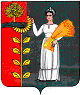 СОВЕТ ДЕПУТАТОВ СЕЛЬСКОГО ПОСЕЛЕНИЯВЕРХНЕМАТРЕНСКИЙ   СЕЛЬСОВЕТДобринского муниципального района51-я сессия V созываРЕШЕНИЕ16.01.2019                                  с. Верхняя Матренка 		№ 155-рсО передаче осуществления части полномочий органов местного самоуправления сельского поселения Верхнематренский сельсовет органам местного самоуправления Добринского муниципального районаРассмотрев обращение главы сельского поселения Верхнематренский сельсовет "О передаче осуществления отдельных полномочий сельского поселения Верхнематренский сельсовет органам местного самоуправления Добринского муниципального района", руководствуясь п.4 ст.15 Федерального закона от 06.10.2003 №131-ФЗ "Об общих принципах организации местного самоуправления в Российской Федерации", ст.13 Устава сельского поселения Верхнематренский сельсовет, учитывая решение постоянной комиссии по правовым вопросам, местному самоуправлению и работе с депутатами, Совет депутатов сельского поселения Верхнематренский сельсоветРЕШИЛ:1. Дать согласие на передачу сельским поселением Верхнематренский сельсовет с 01.01.2019 г. осуществления сроком на три года органам местного самоуправления Добринского муниципального района следующих полномочий сельского поселения Верхнематренский сельсовет:- п.1ч.1 ст.14 в части контроля за исполнением бюджета поселения;- ч. 2 ст.14.1 в части сопровождения информационных систем и программного обеспечения исполнения бюджетов поселения.2. Передачу из бюджета сельского поселения Верхнематренский сельсовет в виде межбюджетных трансфертов в бюджет Добринского муниципального района финансовые средства в соответствии с объемами, утвержденными Приложением № 14 к бюджету сельского поселения на 2019 год и на плановый период 2020 и 2021 годов " Объем межбюджетных трансфертов, передаваемых бюджету муниципального района из бюджета сельского поселения на осуществление части полномочий по решению вопросов местного значения на 2019 год" на осуществление переданных полномочий.3. Предоставить право главе сельского поселения Верхнематренский сельсовет заключить, в соответствии с действующим законодательством, соглашения от имени органов местного самоуправления сельского поселения Верхнематренский сельсовет с органами местного самоуправления Добринского муниципального района о передаче им осуществления вышеуказанных полномочий сельского поселения Верхнематренский сельсовет в течение 10 дней со дня вступления в силу настоящего решения.4.Настоящее решение вступает в силу со дня его официального обнародования и распространяется на правоотношения возникшие с 01.01.2019 г.Председатель Совета депутатовсельского поселенияВерхнематренский сельсовет                                            Н.В.Жаворонкова      